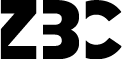 Aftale om kombinationsforløb – KORT AFSØGNING – HELE HOLDI henhold til§ 23 i Lov om forberedende grunduddannelse (FGU)Nedenstående kombinationsforløb bygger på den aftale, der er indgået om kombinationsforløb med FGU .Elever og forældre/værge (hvis eleven er under 18 år) har accepteret ovenstående   _______________________________________________________________________________________FGU-skole	 	 		ZBCZBC skole:ZBC skole:Uddannelse:Uddannelse:AGU/PGU:     EGU: AGU/PGU:     EGU: Elevernes navn og CPR numre skrives herunder Elevernes navn og CPR numre skrives herunder Kontaktperson ZBC:Indgangsvejleder: Tlf.nr:Mail:Kontaktperson FGU:Vejleder:Faglærer: Tlf./mail:Tlf./mail:Formål med forløbet:Varighed af forløbet: (efter aftale med indgangsvejleder)Startdato: 
(Forventet) slutdato: Evt. antal timer: